SEGLERVEREIN WEENER E.V.MITGLIED DES DEUTSCHEN SEGLERVERBANDES-GEGR. 1928-26826 WEENERAufnahmeantragName: _______________________________________________________________________Vorname: _____________________________________ Geb.- Jahr : __________________Straße mit Hausnummer: ________________________________________________________PLZ und Wohnort: ______________________________________________________________Tel. Nr. mobil: _____________________________ Tel. Nr. Festnetz:_____________________E-Mail Adresse: _________________________________ @ _____________________________Ich bitte um Aufnahme in den Seglerverein Weener e.V. ab dem ___________________ als aktives Mitglied   ……………                           förderndes Mitglied   ……………Außer mir sollen noch folgende Personen Mitglied werden:Partner/in: ____________________________________ Geb.-Jahr____________________________________Kind:Kind:____________________________________ Geb.-Jahr____________________________________ Geb.-JahrIch erkläre mich mit der Beitragszahlung per Lastschriftverfahren einverstanden:IBAN-Nr. ______ ___________________________Bank: _______________________________BIC _________________________in ___________________________Die Datenschutzerklärung zur Verarbeitung von personenbezogenen Daten gemäß der Homepage desSV Weener, habe ich zur Kenntnis genommen.Die Kündigung der Mitgliedschaft ist bis zum 31.12. schriftlich bei einem Vorstandsmitglied anzuzeigen.Datum:Unterschrift :                          Unterschrift Partner/in:Stand Januar 2023 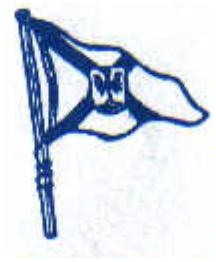 